PM - Smittskyddskontroll för studenter och lärare inför och efter studietid / tjänstgöring på sjukvårdsinrättningar utomlands.Före utresan:Besök bör ske på infektionsmottagningen för bland annat:Vaccination mot hepatit B (om ej tidigare vaccinerad)Vaccination mot MPR-vaccin, mässling, påssjuka, röda hund (om ej tidigare vaccinerad)Andra vaccinationer och malariaprofylax beroende på resmålHälsorådInför utresa kontrollerar studenten/läraren om mottagande universitet/sjukvårdsinrättning har specifika krav, som t ex MRSA-eller HIVtestTuberculos:Student/lärare ska vara BCG-vaccinerade. Om osäkerhet råder vad gäller immunitet mot tuberculos ska kontroll med PPD göras. Därefter bedöms om vaccination är nödvändigFör student/lärare med studietid/tjänstgöring utomlands som utfört direkt sjukvårdsarbete med patienter med TBC eller HIV eller som där deltar i obduktioner samt om de utför sådant arbete under mer än två veckors tid gäller följande: om den resandes senaste BCG-vaccination eller senast gjorda PPD ligger mer än tio år tillbaka i tiden ska vederbörandes tuberculosskydd bedömas med ny PPD. Om denna PPD är negativ ska ny BCG-vaccination utförasMRSA och VRE:Vid sår, eksem och hudskador avrådes student att ha kliniska studier utomlandsStudent/lärare ska före utresan ta del av ”Basala hygienrutiner” som finns i ”Handbok för hälso-och sjukvård” www.sjukvardsradgivning.se  och Västerbottens läns landstings lokala anvisningar vad gäller MRSA och personal, www.vll.se/laboratoriemedicin, välj ”vårdhygien” och därefter ”Anvisningar”, ”Handbok för hälso-och sjukvård” inklusive lokala anvisningar och MRSA-personal.HIV:Inför vistelse på sjukhus i HIV- endemiskt område ska student/lärare läsa där gällande PM vid stickskadaInför placering på sjukus/vårdinrättning i HIV- endemiskt område ska student/lärare själv införskaffa erforderlig skyddsutrustning (munskydd och vid behov även skyddsvisir) som mot kvitto ersätts från medicinska fakulteten. Skyddshandskar finns att hämta hos respektive institutionssekreterare. Glasögon som skydd mot stänk rekommenderas.Student/lärare ska inte aktivt delta i samband med kirurgiska ingrepp vare sig på operationssal, förlossningssal, avdelning eller mottagningVid stickskada med HIV-smittad patient,  tillråds student/lärare att åka hem så snart som möjligt för fullföljande av profylaxbehandling.Vid hemkomsten:Efter hemkomsten kontaktas infektionsmottagningen för provtagning och anvisningar Student/lärare med hudlesioner, t ex eksem, synliga hudskador, sår eller tarmsymtom ska i väntan på provsvar inte arbeta i direkt patientvårdProvtagning efter hemkomsten:Student/lärare som aktivt deltagit i vårdarbete eller vårdats vid slutenvårdsinrättningar utanför Sverige de senaste 6 månaderna ska  kontrollodlas för bärarskap av MRSA - Meticillinreststenta Staphylococcus Aureus. Odling tas från näsöppning, svalg, perineum alternativt ljumske, eventuella sår eller annan hudförändring som t ex eksem. Detta gäller även efter vård eller vårdarbete inom svenska sjukvårdsinrättningar med påvisade MRSA-problemStudent/lärare som legat inne på sjukvårdsintättning utomlands ska även lämna avföringsprov för test av VRE- Vancomycinresistenta EnterokockerStudent/lärare som varit i utomnordiskt land och har eller haft symtom på diarré och/eller kräkningar, ska lämna avföringsprov snarast efter hemkomsten. Avföringsprov lämnas för test av Salmonella, Shigella och Campylobacter. Student/lärare som har symtom stannar hemma.Vid stickskada ska blodprovstagning utföras avseende serologi och eventuellt antigenpåvisning av HIV, Hepatit B och C.Vid positivt provresultat kommer vidare föreskrifter och anvisningar att lämnas den berörde av personal från Vårdhygien och Infektionskliniken. Det bör noteras t ex att ett konstaterat MRSA-bärarskap inte ska påverka slutförandet av utbildningen utöver de restriktioner som lagen anger: Socialstyrelsens kunskapsunderlag artikelnr 2007-123-18, AB05, Lagen om ersättning till smittbärare (1989:225), Lagen om sjuklön (1991:1047) och Lagen om allmän försäkring (1962:38).Student/lärare ska ha tagit del av och förstått innebörden av:Avsnittet ”Basala hygienrutiner och personlig hygien” i ”Handbok för hälso-och sjukvård”Västerbottens läns landstings riktlinjer för MRSA-personalDetta PM angående smittskyddskontroll av student/lärare med studietid/tjänstgöring utomlands,  samt införskaffat rekommenderad skyddsutrustningDetta PM är fastställd i Medicinska fakultetens Internationella kommitté 2007-06-15 med professor Leif Gothefors som ordförandeJag intygar att jag kommer att följa ovanstående rekommendationer och föreskrifter:_________________________			______________________________Ort och datum					Studentens/lärarens signatur_________________________			______________________________Utbildningsprogram				Namnförtydligande- textaLämnas eller skickas till : Institutionens Internationella kontaktperson.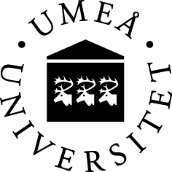 Umeå universitetMedicinska fakultetens kansliCarina JohanssonInternationell samordnarecarina.johansson@adm.umu.se2010-06-22